Затверджено КМАМК 						Узгоджено ФАУ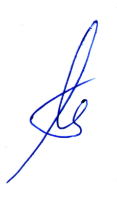 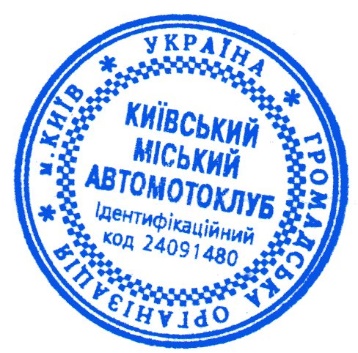 _______________________							______________________________________________							______________________________________________							_______________________АВТОМОБІЛЬНА ФЕДЕРАЦІЯ УКРАЇНИКОМІТЕТ СЛАЛОМУ ФАУКиївський міський автомотоклуб (КМАМК)ЧЕМПІОНАТ УКРАЇНИ З АВТОМОБІЛЬНОГО СЛАЛОМУ2018 рокуДодатковий регламентI-го етапу Чемпіонату України зАВТОМОБІЛЬНОГО СЛАЛОМУ26 травня 2018, Київ, ГОРОДОК ГАЛЕРІКиїв 2018Зміст:РОЗДІЛ 1. ОРГАНІЗАЦІЯ ЗМАГАННЯРОЗДІЛ 2. УЧАСНИКИ ТА АВТОМОБІЛІ УЧАСНИКІВРОЗДІЛ 3. ТРАСИ ТА ФІГУРИРОЗДІЛ 4. ПРИЙОМ ЗАЯВОК НА УЧАСТЬ У ЗМАГАННЯХРОЗДІЛ 5. СТАРТОВІ НОМЕРИРОЗДІЛ 6. ОБОВ’ЯЗКОВІ ПЕРЕВІРКИ І КОНТРОЛЬРОЗДІЛ 7. ПРОВЕДЕННЯ ЗМАГАННЯРОЗДІЛ 8. ПРОТЕСТИ ТА АПЕЛЯЦІЇРОЗДІЛ 1. ОРГАНІЗАЦІЯ ЗМАГАННЯ1.1. НАЗВА, СТАТУС ТА ОРГАНІЗАЦІЯ ЗМАГАННЯ Київський міський автомотоклуб (КМАМК) організовує змагання I-го етапу Чемпіонату України з АВТОМОБІЛЬНОГО СЛАЛОМУ, 26 травня 2018, Київ, ГОРОДОК ГАЛЕРІ.Змагання проводяться у відповідності з МСК ФІА та НСК ФАУ, у відповідності з даним регламентом та загальним регламентом Чемпіонату України з автомобільного слалому 2018 (далі – загальний регламент ЧУ). Організаційний комітет змагання (м. Київ, вул.. Донецька, 22 kmamk23@ukr.net): Сергій МаликЮлія ГриценкоАндрій ХорольськийВсі учасники, офіційні особи, представники преси, і всі інші особи, які мають відношення до підготовки і проведення змагання діють у відповідності з вимогами МСК ФІА, НСК ФАУ та цього Регламентів. 1.2. ПРОГРАМА ЗМАГАНЬ (рекомендовано комітетом слалому ФАУ)26.04.18: - публікація Індивідуального регламенту;12.05.18 - відкриття прийому заявок; День змагання.: 08:00 - 10:00 	Приїзд учасників, прийом заявок, реєстрація, адміністративні перевірки (ГОРОДОК ГАЛЕРІ за адресою: вул. Степана Бандери, 23, м. Київ);09:00 - 11:00 	Технічний контроль (ГОРОДОК ГАЛЕРІ за адресою: вул. Степана Бандери, 23, м. Київ);09:00 - 11:30 	Тренувальні заїзди (ГОРОДОК ГАЛЕРІ за адресою: вул. Степана Бандери, 23, м. Київ); 11:30 - 13:00 	Кваліфікація, передстартовий інструктаж (ГОРОДОК ГАЛЕРІ за адресою: вул. Степана Бандери, 23, м. Київ); 13:30		Урочисте відкриття 14:00 - 17:00 	Залікові заїзди 17:30 - 18:30 	Нагородження переможців 1.3. Офіційні особи змагання: (прізвище, ім’я, місто, номер ліцензії ФАУ)Директор змагання:				Сергій Малик О1.28.0010.18Спортивні комісари змагання: 		Олександр Кулаков ОН.28.0070.18							Геннадій Вільгоцький О2.26.0003.18							Андрій Хорольський О2.26.0004.18 Секретар змагання:				Корнієнко Дарія О3.26.0005.18Технічний комісар: 				Щербаков Анатолій О2.26.0002.18Головний хронометрист змагання: 	Щербаков Сергій О2.26.0001.18Судді старту:					Кальніна Світлана О3.26.0006.18РОЗДІЛ 2. УЧАСНИКИ ТА АВТОМОБІЛІ УЧАСНИКІВВідповідно до п.2 Загального регламенту ЧУ.Також до участі у змаганні допускаються володарі ліцензій «ДЛ», що видана ФАУ та дійсна в поточному році. Нарахування очок у залікових групах STANDART, SPORT FWD, SPORT RWD, SPORT AWD до індивідуального заліку серії Чемпіонату України, проводитися тільки володарям ліцензій категорії «Д0», «Д1», «ДЮ». Учасник може подати заявки на участь у декількох класів відповідно до вимог відповідних класів.РОЗДІЛ 3. ТРАСИ ТА ФІГУРИСхема слаломної фігури - Додаток А.РОЗДІЛ 4. ПРИЙОМ ЗАЯВОК НА УЧАСТЬ У ЗМАГАННЯХ4.1. Прийом заявок: з 12.05.18  4.2. Заявка відхиляється якщо не вміщує повної інформації або, інформація не є дійсною. 4.3. Підписавши Заявку учасник змагань підтверджує знання Індивідуального Регламенту, Програми змагань, зобов’язується виконувати вимоги офіційних осіб змагання. 4.4. До 11:00 години ранку у день змагань: команди мають право змінити учасника команди та до заявити іншого, учасники мають право змінити автомобіль. 4.5. Промоутер має право відмовити у прийомі заявки без вказування причини. 4.6.Відповідно до п.4 Загального регламенту, Промоутер має змогу встановлювати заявочні внески на участь у змаганні.РОЗДІЛ 5. СТАРТОВІ НОМЕРИ5.1. Стартові номери Промоутер змагань присвоює на свій розсуд. 5.2. Максимальна кількість учасників – 50.5.3. Стартовий номер учасника обов’язково повинен закріплюватися на обох задніх вікнах автомобіля під час всієї тривалості змагання. 5.4. Реклама, надана Промоутером, є також обов’язковою для розміщення на автомобілі учасника. РОЗДІЛ 6. ОБОВ’ЯЗКОВІ ПЕРЕВІРКИ І КОНТРОЛЬ6.1. Учасники подають свої автомобілі до пункту Передстартового контролю у відповідності з Програмою змагання для перевірки водійських посвідчень, технічного паспорту, полісу страхування та відповідності автомобіля вимогам правил дорожнього руху, та для медичного огляду на предмет тверезості.6.2. Учасник повинен подати підтвердження права власності або розпорядження автомобілем.6.3. Недотримання розкладу Передстартового контролю, або не явка на Передстартовий контроль тягне за собою виключення із змагання без повернення стартового внеску. 6.4. Автомобіль не допускається до участі у змаганні, якщо він не відповідає вимогам Загального регламенту. 6.5. Учасники що не пройшли медичній контроль до участі у змаганні не допускаються. 6.6. Промоутер змагань має право вимагати проведення медичного огляду будь-якого учасника та технічного стану автомобіля у будь-який час змагання. 6.7. Обов’язкове застосування ременів безпеки! РОЗДІЛ 7. ПРОВЕДЕННЯ ЗМАГАННЯВідповідно до п.6 Загального регламенту ЧУРОЗДІЛ 8. ПРОТЕСТИ ТА АПЕЛЯЦІЇВідповідно до п.9 Загального регламенту ЧУ.Додаток до Додаткового регламенту:Додаток А – схема слаломної фігури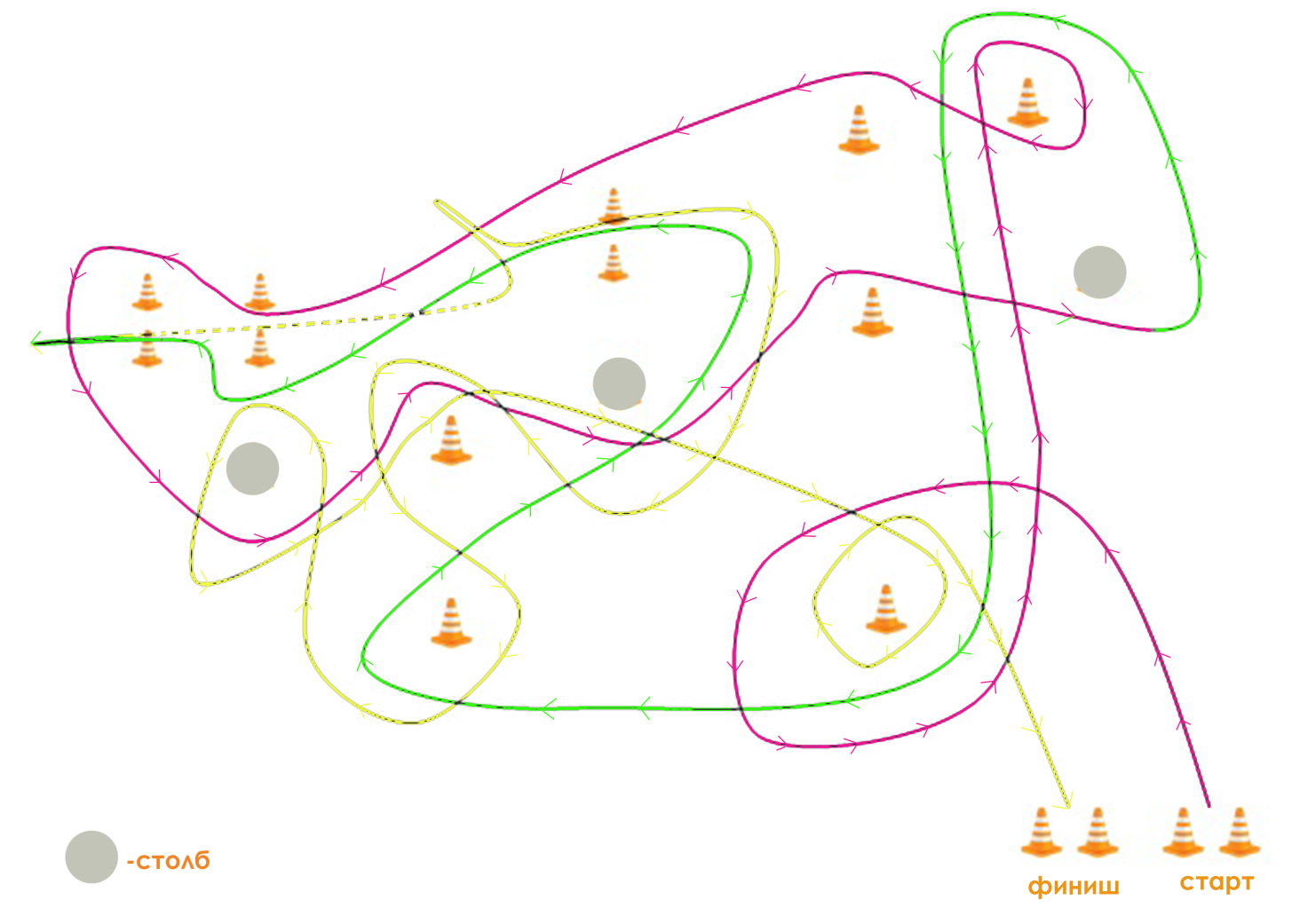 